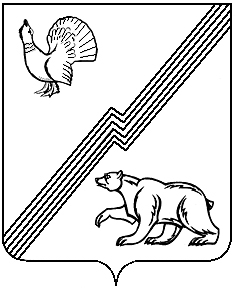 Комиссия по землепользованию и застройке администрации города Югорска сообщает, что очередное заседание комиссии состоится 27 августа 2015 года в 14:00 в кабинете 413 администрации города Югорска по адресу: город Югорск, улица 40 лет Победы, 11. Перечень вопросов, подлежащих рассмотрению:1. Юридическое лицо  -  рассмотрение заявления о предоставлении земельного участка  под строительство тепличного комплекса по выращиванию овощных и зеленных культур огурцы, томаты, зелень в рамках программ расширение агропромышленного комплекса и импортоземещение товаров, площадью 2,5 га.2. Юридическое лицо  -  рассмотрение заявления о предоставлении земельного участка для строительства подъездного пути к земельному участку, расположенному по адресу:  г. Югорск,  ул. Славянская,  22.         3. Физическое лицо  - рассмотрение заявления об изменении границ территории ГТ «Восточный» с целью организации ограниченного количества выездов и охраняемой внутренней территории товарищества в соответствии со схемой градостроительного зонирования.Председатель комиссии по землепользованию и застройке администрации города Югорска                                                                   С.Д. Голин                                                                       Материалы для комиссии направлены Вам по электронной почте. Предлагаю на заседания комиссии предоставлять в письменной форме мотивированные заключения со ссылкой на соответствующие нормативные акты по каждому вопросу, выносимому на рассмотрение комиссий. тел. 8(34675)5-00-68